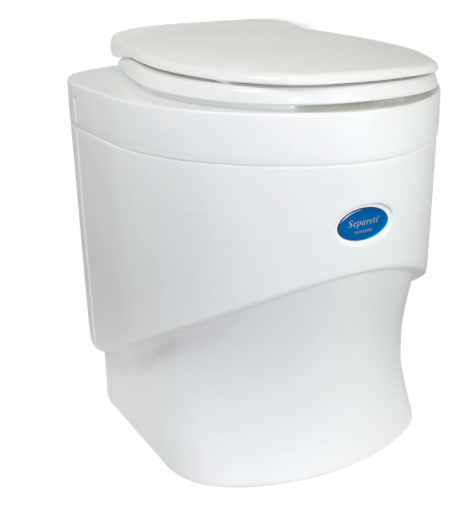 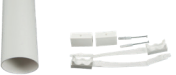 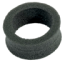 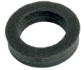 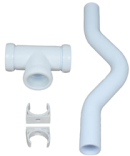 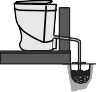 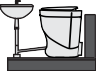 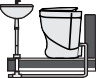 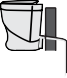 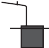 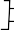 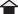 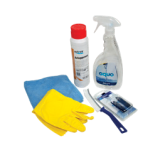 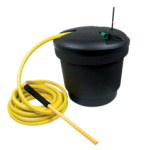 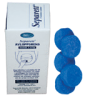 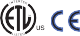 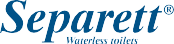 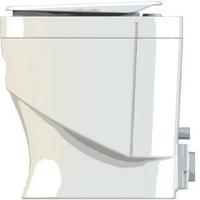 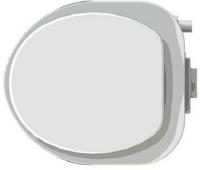 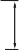 WEEKENDArt7.nr011712-001Separett 公司的Weekend无水马桶，大小便分开，适合于乡村别墅、客房、公寓、车船等场合。内置风扇让屋内保持通风和没有臭味。Weekend 配备一个12V风扇，电池线，还有可用来配合电池、太阳能板和电网联接的蓄电池。.使用人数:如果及时清理粪桶，人数不受限制。EASY TO USE很容易使用	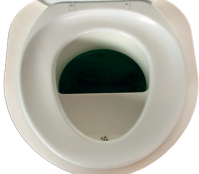 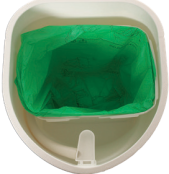 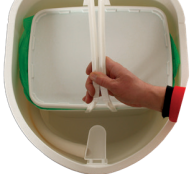 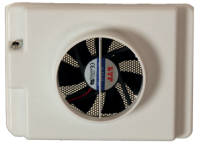 内置粪桶大便 落入内置粪桶内，尿液经前部尿盆流到马桶后而的尿液收集壶或者Separett Ejektortank尿液喷洒专用桶。EASY TO CLEAN容易清洁很容易更换粪桶当粪桶积满后，把桶提出来。加上 Roslagskompos后，大便 可以直接堆肥。如果要直接把大便埋在土里，需要把粪桶密封搁置12个月以上。 换气扇12V风扇，配一个变压器，可让马桶能同12V电源和230V电网连接。用一块湿布和中性清洁剂就可把马桶清洁干净。经常 用水冲洗一下尿盆也可以让尿管防止结晶堵塞。WEEKEND 7010 标配通风管 40 cm Ø75 mm –防蝇网防雨垫 – 90°弯管 – 风帽2 个大便桶 – 2个盖子10 个可降解塑料袋选配1013-03 尿液喷洒桶* – 1118-01生物除臭剂**– 1198-01 清洁套装*** – 安装材料****2 m 尿管 Ø32 mm密封硅胶安装螺丝*With an Ejektortank connected to the toilet its easy to make your own nutrient for your garden.**Bio drain cleaner to help keep the urine drain free from urine salts that can clog the urine hose.***Cleaning kit with all the things you need to keep your Weekend clean.INSTALLATION安装	排气管直安装在马桶后面，固定在墙壁上。对于 Weekend 7010来说，要用一个 12 V 风扇、一个90度弯管和4米排气管。尿液处理方式同 Villa 9000一样，最好同Separett专用尿液Ejektortank.安装材料****Alternative 1第一种安装方法:1020-03 通风管如果通风管太小，需要.:                    r灰水过滤      尿箱                  1024-01连接套如果通风管太大，需要.:1025-01 连接套连接灰水管，需要:1032-02 尿液接灰水套件1020-031024-01	1025-01	1032-02TECHNICAL DATA	 		 	497 mm	Connections:排气管: Ø75 mm尿管: Ø32 mm保质期3年.所有电器部件都有 ETL 和/或 CE标志其它信息见, www.separett.com514 mm